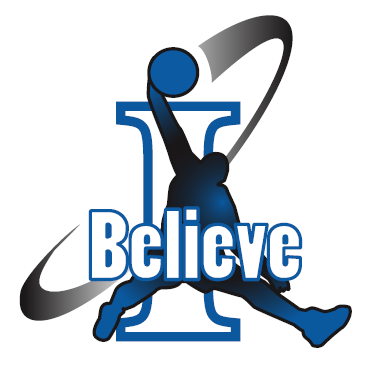 4604 Toddy RoadFarmville, NC 27828252-749-5454www.ibelievesite.comDONATION RECEIPT FORMDate _________________________________________________________Name/Organization (please print) ________________________________Address ______________________________________________________City ______________________________ State _______ Zip ___________Phone Number ________________________________________________Gift Information (Check 1 box on each line)I would like to make a donation(s) of     $100	$200 	$300		$___________Contribution Type:	One time	Monthly	Quarterly	AnnuallyReceived by:_____________________________________________________________ID# 20-0951786Thank you for your support!